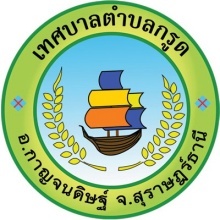 คุณสมบัติผู้สูงอายุเป็นผู้สูงอายุที่เกิดก่อน 2 กันยายน 2503ผู้สูงอายุที่ย้ายภูมิลำเนาอื่นมาอยู่ในเขตเทศบาลตำบลกรูดเอกสารหลักฐานที่ใช้สำเนาบัตรประจำตัวประชาชนสำเนาทะเบียนบ้าน(ฉบับปัจจุบัน)สำเนาสมุดบัญชีเงินฝากธนาคาร ธกส. ในนามผู้มีสิทธิ หรือในนามผู้ที่ได้รับมอบอำนาจเป็นลายลักษณ์อักษร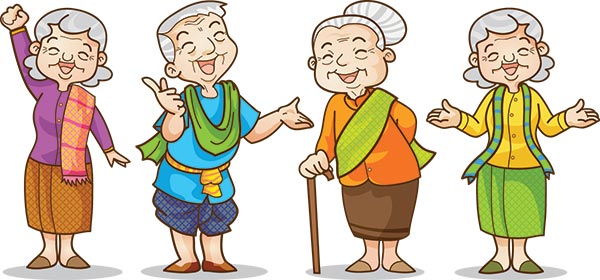 ตั้งแต่บัดนี้ ถึงเดือนพฤศจิกายน 2561และเดือนมกราคม 2562 ถึงเดือนกันยายน 2562คุณสมบัติผู้พิการเป็นผู้พิการที่อยู่ในเขตเทศบาลตำบลกรูด และมีบัตรประจำตัวผู้พิการที่ออกให้โดยสำนักงานพัฒนาสังคมและความมั่นคงของมนุษย์ จังหวัดสุราษฎร์ธานี แล้วผู้พิการที่ย้ายภูมิลำเนาอื่นมาอยู่ในเขตเทศบาลตำบลกรูดเอกสารหลักฐานที่ใช้สำเนาบัตรประจำตัวประชาชนสำเนาทะเบียนบ้าน(ฉบับปัจจุบัน)สำเนาบัตรประจำตัวผู้พิการสำเนาสมุดบัญชีเงินฝากธนาคาร ธกส. ในนามผู้มีสิทธิ หรือในนามผู้ที่ได้รับมอบอำนาจเป็นลายลักษณ์อักษร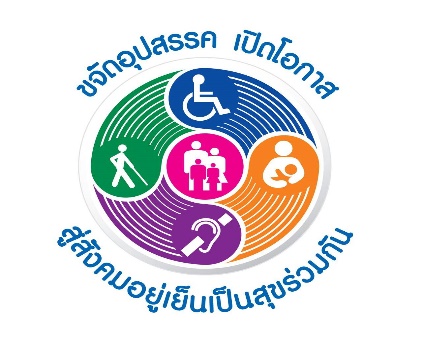 ตั้งแต่บัดนี้ ถึงเดือนกันยายน 2562